VSTUPNÍ ČÁSTNázev moduluMěření a orýsováníKód modulu82-m-3/AD61Typ vzděláváníOdborné vzděláváníTyp moduluodborný praktickýVyužitelnost vzdělávacího moduluKategorie dosaženého vzděláníH (EQF úroveň 3)L0 (EQF úroveň 4)Skupiny oborů82 - Umění a užité umění33 - Zpracování dřeva a výroba hudebních nástrojůKomplexní úlohaKlepadloKlikaKozlík do krbuKrbové nářadíLustrMřížkaObory vzdělání - poznámky82-51-H/02 Umělecký truhlář a řezbář33-56-H/01 Truhlář82-51-L/02 Uměleckořemeslné zpracování dřevaDélka modulu (počet hodin)12Poznámka k délce moduluPlatnost modulu od30. 04. 2020Platnost modulu doVstupní předpokladyNejsou stanovenyJÁDRO MODULUCharakteristika moduluCílem modulu je osvojení dovedností a znalostí při měření a orýsování materiálu. Žák se seznámí s postupy při měření dílců, konstrukčních spojů a jejich orýsování při dodržení zásad správného rýsování a orýsování, za použití správných rýsovacích pomůcek.Po absolvování modulu žák ovládá měření a orýsování materiálu za použití správných rýsovacích pomůcek.Očekávané výsledky učeníŽák:charakterizuje jednotlivé rýsovací potřeby a pomůckyseznámí se s  postupy při měření dílců, konstrukčních spojůseznámí se s dodržováním zásad správného rýsování a orýsovánípoužívá správné rýsovací pomůckyprovádí měření a rýsování dílů a jednotlivých konstrukčních spojůprovádí orýsování dílců a konstrukčních spojůObsah vzdělávání (rozpis učiva)Obsahové okruhy učiva:Charakteristika rýsovacích potřeby a pomůcekPostupy při měření dílců a konstrukčních spojůZásady správného rýsování a orýsováníDruhy rýsovacích a měřících prostředků a pomůcekdruhypoužitíMěření a rýsování:měření materiálu za pomoci měřících pomůcekpřenášení, orýsování délekkolmice, šikminyrýsování jednotlivých konstrukčních spojůUčební činnosti žáků a strategie výukyStrategie učení: ve výuce se doporučuje kombinovat níže uvedené metody výuky.Metody slovní:odborný výklad s prezentacíMetody názorně demonstrační:názorné předvedení jednotlivých operací s výklademPřímé vyučování:orientace žáků v učivu, znalost postupů (diskuze, ústní zkoušení)hodnocená samostatná práce Specifikace samostatné práce:měření a rýsování konstrukčních spojůprověření jednotlivých operací:správné použití měřících a rýsovacích potřeby a pomůceksprávné provedení jednotlivých úkonů měření a orýsovánípřesnost provedení měření, rýsování a orýsováníUčební činnosti žáků:seznámí se a následně popíše rýsovací potřebyky a pomůckyvysvětlí postupy při měření dílců a konstrukčních spojůsprávně měří dílcesprávně měří a rýsuje jednotlivé konstrukční spojeZařazení do učebního plánu, ročník1. ročníkVÝSTUPNÍ ČÁSTZpůsob ověřování dosažených výsledkůPraktická forma zkoušenízákladní pojmy a terminologiePraktické prověření samostatné práceprověření jednotlivých operacíV rámci výuky jsou ověřovány především praktické dovednosti formou samostatné práce.Ověřované okruhy:postupy při měření dílců a konstrukčních spojůzásady správného rýsování a orýsovánídruhy rýsovacích a měřících potřeby a pomůceksamostatné měření a rýsováníKritéria hodnoceníprospěl – neprospěl1 – 100 % – 88 % provedení jednotlivých úkonů a přesnost měření a orýsování2 – 87 % – 74 % provedení jednotlivých úkonů a přesnost měření a orýsování3 – 73 % – 59 % provedení jednotlivých úkonů a přesnost měření a orýsování4 – 58 % – 43 % provedení jednotlivých úkonů a přesnost měření a orýsováníhranice úspěšnosti zkoušky – 43 % provedení jednotlivých úkonů a přesnost měření a orýsováníPro splnění modulu ho musí žák absolvovat s maximální absencí do 20 %.Doporučená literaturaKŘUPALOVÁ, Zdeňka, Technologie, pro 1. ročník SOU oborů zpracování dřeva, Sobotáles, ISBN: 80-85920-74-3PoznámkyObsahové upřesněníOV RVP - Odborné vzdělávání ve vztahu k RVPMateriál vznikl v rámci projektu Modernizace odborného vzdělávání (MOV), který byl spolufinancován z Evropských strukturálních a investičních fondů a jehož realizaci zajišťoval Národní pedagogický institut České republiky. Autorem materiálu a všech jeho částí, není-li uvedeno jinak, je Miroslav Findeis. Creative Commons CC BY SA 4.0 – Uveďte původ – Zachovejte licenci 4.0 Mezinárodní.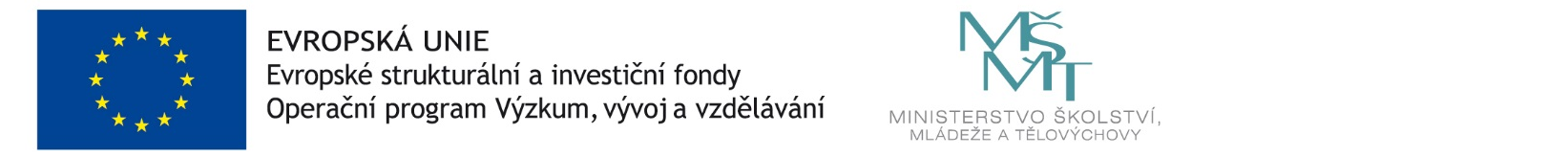 